PhotographerName:Project Name:Signature: 						Date:      I have fully discussed the content of this form with the person(s) mentioned below.Person(s) in PhotographTo be completed by individual(s) (parents/guardians if subject is less than 18 years of age) before photographs are taken.I hereby grant the aforementioned photographer the right to use the photograph(s) resulting from the photo shoot, and any reproductions or adaptations of the photograph(s) for all general purposes in relation to the above named project.The photographs may / may not be used for any other purpose by the aforementioned photographer, any associated business or society, or any third party without my prior consent.(please delete as appropriate) Name (please print):Address:Signature:						Date:Name and address of parent/guardian if person to be photographed is less than 18 years of ageName (please print):Address:Signature:						Date:The consent form must be kept on file by the photographer. A copy must also be filed in the Activities Office. 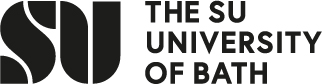 